Contents1	Overview	12	Description of the Supply Base	22.1	General description	22.2	Actions taken to promote certification amongst feedstock supplier	52.3	Final harvest sampling programme	52.4	Flow diagram of feedstock inputs showing feedstock type [optional]	52.5	Quantification of the Supply Base	53	Requirement for a Supply Base Evaluation	74	Supply Base Evaluation	84.1	Scope	84.2	Justification	84.3	Results of Risk Assessment	84.4	Results of Supplier Verification Programme	84.5	Conclusion	85	Supply Base Evaluation Process	96	Stakeholder Consultation	106.1	Response to stakeholder comments	107	Overview of Initial Assessment of Risk	118	Supplier Verification Programme	128.1	Description of the Supplier Verification Programme	128.2	Site visits	128.3	Conclusions from the Supplier Verification Programme	129	Mitigation Measures	139.1	Mitigation measures	139.2	Monitoring and outcomes	1310	Detailed Findings for Indicators	1411	Review of Report	1511.1	Peer review	1511.2	Public or additional reviews	1512	Approval of Report	1613	Updates	1713.1	Significant changes in the Supply Base	1713.2	Effectiveness of previous mitigation measures	1713.3	New risk ratings and mitigation measures	1713.4	Actual figures for feedstock over the previous 12 months	1713.5	Projected figures for feedstock over the next 12 months	17OverviewOn the first page include the following information:(Report period: 01/01/2016 – 31/12/2016)Producer name:  LLC “Ecolin and K”Producer location: 223134, v. Ubolotye, AVM “Ubolotye” building, k. 1, Logoisk district, Minsk region, the Republic of Belarus Geographic position:	54°24′54″N, 27°46′58″E or  54.414911 N, 27.782847 EPrimary contact:	Titov Andrei, deputy director, mob. Phone +375291147550, fax +375177422705,  e-mail: 1147550@list.ru Company website:	www.ecolin.by Date report finalised:	15/02/2017Close of last CB audit:	27/02/2017Name of CB:		UAB NEPCon LTTranslations from English:	 YESSBP Standard(s) used:	Standard 2 version 1.0; Standard 4 version 1.0; Standard 5 version 1.0; Weblink to Standard(s) used:	https://sbp-cert.org/documents/standards-documentsSBP Endorsed Regional Risk Assessment: 	N/AWeblink to SBE on Company website: 	www.ecolin.byDescription of the Supply BaseGeneral descriptionLLC “Ecolin and K” source the raw materials for pellets producing as feedstock primary and secondary. Secondary feedstock originating as forest residues from own production as well as from external sawmill. Primary feedstock source directly from FMU in Belarus. Feedstock are:SBP-compliant Primary Feedstock – 31 % (FSC 100%)Quantity of Suppliers – 4 SBP-compliant Secondary Feedstock -63,5% (FSC 100%)Quantity of Suppliers – 2SBP-non compliant Secondary feedstock – 5,5% (not certified)Quantity of Suppliers – 1Species: Species: Picea abies (L.) H. Karst.); Pinus sylvestris (L.); Feedstock for FSC 100% and SBP- compliant pellets are primary and secondary feedstock from only FSC 100% wood. Forest fundForest fund in Belarus includes forest covered area, as well as other area that is intended for the needs of forestry, and occupies 9.5 million hectares – 8.7 million hectares of this area is covered by forest. Woodiness of the Republic of Belarus is 39.5 % As a result of purposeful work in reforestation, area covered by forest is increasing. Expansion happens both naturally and is facilitated by afforestation of infertile land that is not suitable for agriculture. In Belarus, at the same time with the increase of total area of forest fund, also regular increase of new, mature and overgrown plantations  can be observed.Total stock of wood is 1714 million cubic meters, including mature and overgrown plantations – 263 million cubic meters.The average age of plantations – 54 years.Distribution of forests by dominant species:  pine – 50.3 %; spruce–9.2 %;birch – 23.2 %;black alder – 3.3 %;grey alder – 3.3 %;aspen – 2.1%;other species – 3.3 %.Source: http://www.mlh.by Forest managementForest in the Republic of Belarus is exclusively state’s property. The Republic of Belarus carries out maintenance, usage and management of the forests via authorized institutions of forest management; the main functions of these institutions are management and usage of the forests. In accordance with the Forest Code, institutions of forest management are obliged to carry out measures of forest management according to legislation on forest and nature protection and to ensure compliance with the requirements of legislation on usage, protection, defense and replanting of the forests and protection of the environment.Forest usageForest usage in Belarus is realized according to the principle of continuity and sustainability. Annual volume of the produced woods during 2016 was approximately 15,1 million cubic meters.Source: http://www.mlh.by, Biological diversityBelarus is a signatory of the CITES Convention since 1995. Requirements of CITES are respected in forestry, although, in Belarus, there are no species included in the lists of CITES.Annual reforestation is carried out over an area of 32 000 hectares, including 81 % of forest planting and 19 % of natural regeneration. http://belstat.gov.by/ (2015)In the territory of Belarus, two state reserves – Berezinsky Biosphere Reserve (85.2 thousands hectares) and Polesie State Radioecological Reserve (216.1 thousands hectares) and four national parks –Bialowieza Forest (152.962 thousands hectares), Braslav Lakes (69.115 thousands hectares),national parks “Narochansky” (93.3 thousands hectares) and “Pripyatsky” (85 841 thousands hectares).Forest and communityIn 2016, all kinds of cuttings provided 15.1 million cubic meters of marketable timber while planned volume was 12,5 million cubic meters (that means plan was fulfilled for 120%). Cuttings volume of 2016 has grown up for 11,8 % for the level of 2015.In 2016 in forest cutting sphere percentage of forest machines work increased for 46% (6,9 million cubic meters).Positive balance of external trade was 140 million USA dollars. 2.6 million cubic meters of round timber and 324 000 cubic meters of sawn timber were sold abroad. In 2016, forest products and services were exported to 25 states, including 2.0 % – to near countries and 98 % –to remote countries. Among the main forest export directions, leaders are: Poland (38.2 % of the total export volume in terms of value), Lithuania (16,6 %), Germany (10.2 %), Latvia (10.62%), the Netherlands (2.8 %), Romania (8,1%).Source: http://www.mlh.byCertificationForest certification in the Republic of Belarus is carried out according to the requirements of international scheme of Forest Stewardship Council (FSC) and within the framework of forest certification system of National confirmation of conformity system which is approved by the Programme for the Endorsement of Forest Certification (PEFC). According to the standards of FSC, 7,7 million hectares (90 forestry unit) are certified, that means 92,1% of all the fund. Conversely, according to the scheme of PEFC, 7.9 million hectares of forest fund (93 forestry units) are certified.Both FSC and PEFC systems have found their way in Belarus.Actions taken to promote certification amongst feedstock supplierFor the production of SBP-compliant pellets are used only FSC 100% certified supplier material. The company policy is to give a preference to certified suppliers. Raw material (sawdust) consists mostly of wood waste from own production and main production of suppliers. Therefore, uncertified and new suppliers are invited to certify their base production and get benefit from residues.Final harvest sampling programmeN/AFlow diagram of feedstock inputs showing feedstock type [optional]N/AQuantification of the Supply BaseSupply BaseTotal Supply Base area 8,7  milj (ha):	Cumulative area of all forest types within SBTenure by type (ha):		Government 8,7milj./ haForest by type (ha):	              Temperate 8,7 milj,. ha Forest by management type (ha):Managed Semi-Natural 8,7, milj., haCertified forest by scheme (ha):7,7 milj. ha  FSC and  7,9 milj/ ha PEFC-certified forestFeedstockTotal volume of Feedstock:		6791,67 m3Volume of primary feedstock:	2132,97 m3List percentage of primary feedstock (g), by the following categories.  Subdivide by SBP-approved Forest Management SchemesPrimary feedstock FSC 100% takes 100% of total volume and consists of FSC 100% wood (SBP-approved Forest Management Schemes)Primary feedstock  not certified to FSC and an SBP-approved Forest Management Schemes: non certified 0%List all species in primary feedstock, including scientific namePicea abies (L.) H. Karst.); Pinus sylvestris (L.); Volume of primary feedstock from primary forest 0 m3List percentage of primary feedstock from primary forest (i), by the following categories. Subdivide by SBP-approved Forest Management SchemesVolume of secondary feedstock: 4658,70 m3  (Sawmill residue) feedstock as production waste  from own production and other producers from Belarus.List percentage of secondary feedstock (l), by the following categories.  Subdivide by SBP-approved Forest Management SchemesSecondary feedstock FSC 100% takes 92% of total volume and consists of FSC 100% wastes (SBP-approved Forest Management Schemes)Secondary feedstock  not certified to FSC and an SBP-approved Forest Management Schemes: non certified 8% Species: Picea abies (L.) H. Karst.); Pinus sylvestris (L.); Volume of tertiary feedstock: 0	Specify origin and compositionRequirement for a Supply Base EvaluationProvide a concise summary of why a SBE was determined to be required or not required.Supply Base EvaluationScopeNot applicable.JustificationNot applicable.Results of Risk AssessmentNot applicable.Results of Supplier Verification ProgrammeNot applicable.ConclusionNot applicable.Supply Base Evaluation ProcessNot applicable. Stakeholder Consultation Not applicable.Response to stakeholder commentsNot applicable.Overview of Initial Assessment of RiskNot applicable.Supplier Verification ProgrammeDescription of the Supplier Verification ProgrammeNot applicable.Site visitsNot applicable.Conclusions from the Supplier Verification ProgrammeNot applicable.Mitigation MeasuresMitigation measuresNot applicable.Monitoring and outcomesNot applicable.Detailed Findings for IndicatorsNot applicable.Review of ReportPeer reviewThe report was not reviewed on the reason of no any significant changes in comparison with the previous SBR report. No comments on the report.Public or additional reviews Public or additional reviews The English version of the report is available on the company's website www.ecolin.by  for public inspection of all interested parties. After reading all the interested parties can send their comments, if any, at the company e-Mail: 1147550@list.ruApproval of Report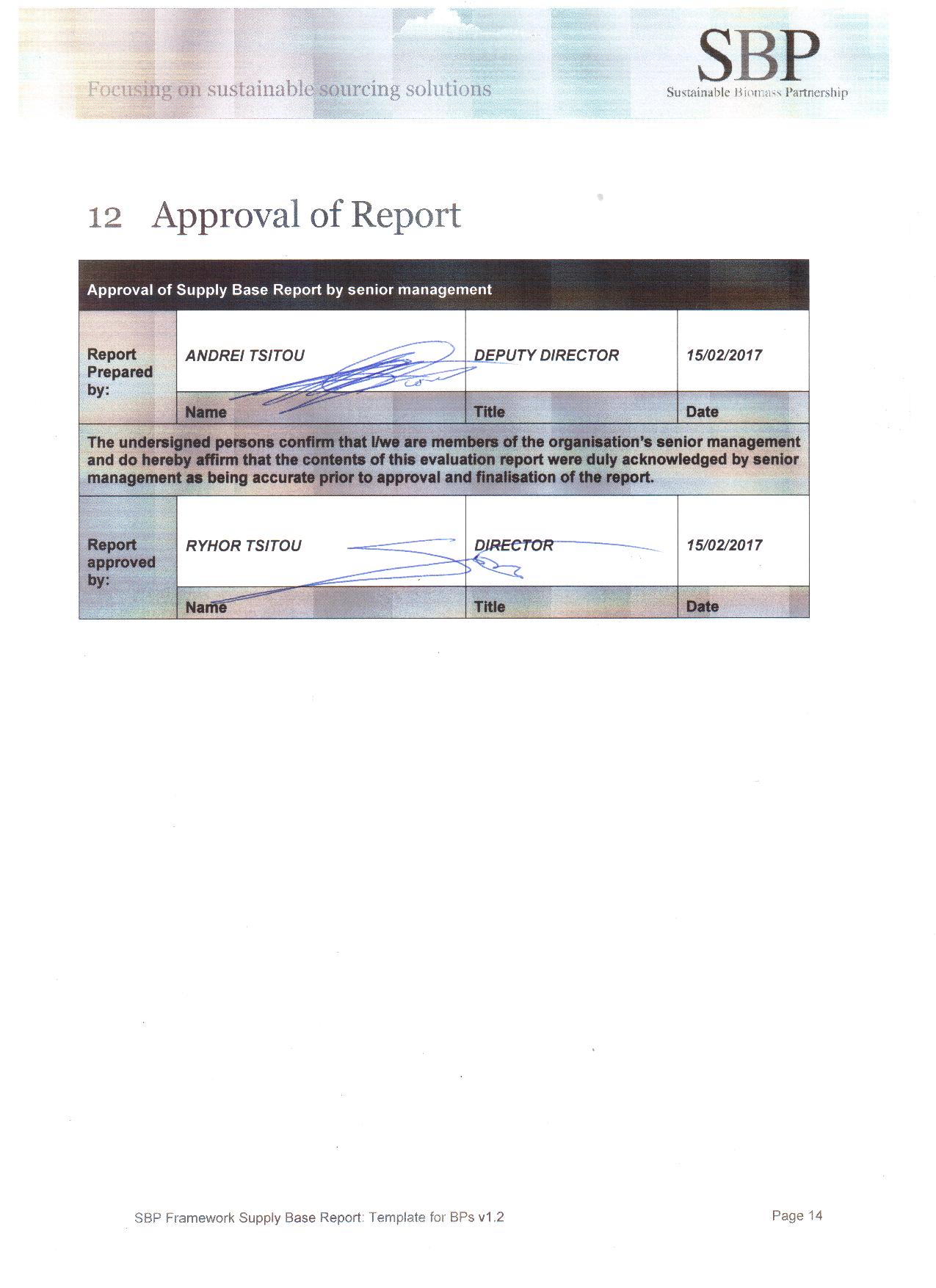 UpdatesNot applicable.Significant changes in the Supply BaseNot applicable.Effectiveness of previous mitigation measuresNot applicable.New risk ratings and mitigation measuresNot applicable.Actual figures for feedstock over the previous 12 months6791,67 m3Projected figures for feedstock over the next 12 months7000 m3Indicate how the current evaluation fits within the cycle of Supply Base EvaluationsIndicate how the current evaluation fits within the cycle of Supply Base EvaluationsIndicate how the current evaluation fits within the cycle of Supply Base EvaluationsIndicate how the current evaluation fits within the cycle of Supply Base EvaluationsIndicate how the current evaluation fits within the cycle of Supply Base EvaluationsMain (Initial)EvaluationFirstSurveillanceSecond SurveillanceThirdSurveillanceFourthSurveillance☐X☐☐☐SBE completedSBE not completed☐X